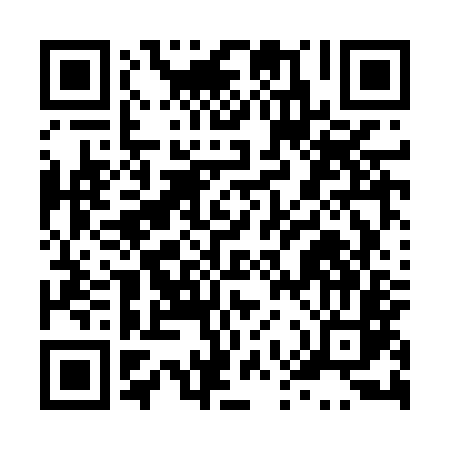 Prayer times for Wola Chruscinska, PolandWed 1 May 2024 - Fri 31 May 2024High Latitude Method: Angle Based RulePrayer Calculation Method: Muslim World LeagueAsar Calculation Method: HanafiPrayer times provided by https://www.salahtimes.comDateDayFajrSunriseDhuhrAsrMaghribIsha1Wed2:365:1112:405:488:0910:332Thu2:325:1012:405:498:1110:373Fri2:285:0812:405:508:1310:404Sat2:265:0612:405:518:1410:445Sun2:265:0412:405:528:1610:466Mon2:255:0212:405:538:1810:467Tue2:245:0012:395:548:1910:478Wed2:234:5912:395:558:2110:489Thu2:234:5712:395:568:2310:4810Fri2:224:5512:395:578:2410:4911Sat2:214:5312:395:588:2610:5012Sun2:214:5212:395:598:2810:5013Mon2:204:5012:396:008:2910:5114Tue2:194:4912:396:018:3110:5215Wed2:194:4712:396:028:3210:5216Thu2:184:4612:396:038:3410:5317Fri2:174:4412:396:048:3510:5418Sat2:174:4312:396:048:3710:5419Sun2:164:4112:396:058:3810:5520Mon2:164:4012:396:068:4010:5621Tue2:154:3912:406:078:4110:5622Wed2:154:3712:406:088:4310:5723Thu2:144:3612:406:098:4410:5824Fri2:144:3512:406:098:4510:5825Sat2:144:3412:406:108:4710:5926Sun2:134:3312:406:118:4811:0027Mon2:134:3212:406:128:4911:0028Tue2:134:3112:406:138:5111:0129Wed2:124:3012:406:138:5211:0130Thu2:124:2912:416:148:5311:0231Fri2:124:2812:416:158:5411:03